Plan de concepts    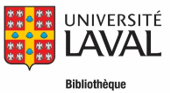 Énoncé de recherche : 	Énoncé de recherche : 	Énoncé de recherche : 	PICOPatient (population): Intervention : Comparateur : Outcomes : Limites (chronologique, type de documentation, géographique, etc.) :Concept 1 : Concept 1 : Concept 1 : Vocabulaire libre (Traduction : HeTOP ou dictionnaires)Vocabulaire contrôlé (thésaurus des bases de données)Vocabulaire contrôlé (thésaurus des bases de données)Descripteurs CINAHLMeSHConcept 2 :Concept 2 :Concept 2 :Vocabulaire libre (Traduction : HeTOP ou dictionnaires)Vocabulaire contrôlé (thésaurus des bases de données)Vocabulaire contrôlé (thésaurus des bases de données)Descripteurs CINAHLMeSHConcept 3 :Concept 3 :Concept 3 :Vocabulaire libre (Traduction : HeTOP ou dictionnaires)Vocabulaire contrôlé (thésaurus des bases de données)Vocabulaire contrôlé (thésaurus des bases de données)Descripteurs CINAHLMeSH